Logo dlakategoriisprawKARTA INFORMACYJNA SPRAWY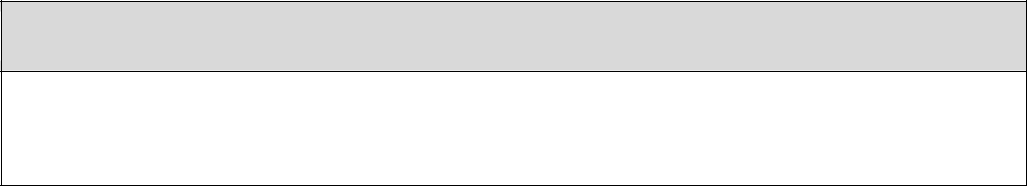 ZGŁASZANIE ZMIANY SPOSOBU UŻYTKOWANIALogo dlakategoriisprawKARTA INFORMACYJNA SPRAWYZGŁASZANIE ZMIANY SPOSOBU UŻYTKOWANIAPodmiot składający wniosekInwestorPodmiot składający wniosekInwestorWydział Architektury, Urbanistyki i BudownictwaWydział Architektury, Urbanistyki i BudownictwaWydział Architektury, Urbanistyki i BudownictwaWydział Architektury, Urbanistyki i BudownictwaMiejsce składania wnioskuul. Ptasia 6A pok. 101 (I piętro )ul. Ptasia 6A pok. 101 (I piętro )tel. 75 75-46-2391. Zgłoszenie zmiany sposobu użytkowania obiektu budowlanego1. Zgłoszenie zmiany sposobu użytkowania obiektu budowlanego1. Zgłoszenie zmiany sposobu użytkowania obiektu budowlanego1. Zgłoszenie zmiany sposobu użytkowania obiektu budowlanego1. Zgłoszenie zmiany sposobu użytkowania obiektu budowlanegolub jego części (PB-18)lub jego części (PB-18)2. Oświadczenie  o  posiadanym  prawie  do  dysponowania2. Oświadczenie  o  posiadanym  prawie  do  dysponowania2. Oświadczenie  o  posiadanym  prawie  do  dysponowania2. Oświadczenie  o  posiadanym  prawie  do  dysponowania2. Oświadczenie  o  posiadanym  prawie  do  dysponowanianieruchomością na cele budowlane (PB-5) zgodnie z art. 32 ust.nieruchomością na cele budowlane (PB-5) zgodnie z art. 32 ust.nieruchomością na cele budowlane (PB-5) zgodnie z art. 32 ust.nieruchomością na cele budowlane (PB-5) zgodnie z art. 32 ust.nieruchomością na cele budowlane (PB-5) zgodnie z art. 32 ust.4 pkt 2 ustawy z dnia 7 lipca 1994 r. - Prawo budowlane (Dz.U. z4 pkt 2 ustawy z dnia 7 lipca 1994 r. - Prawo budowlane (Dz.U. z4 pkt 2 ustawy z dnia 7 lipca 1994 r. - Prawo budowlane (Dz.U. z4 pkt 2 ustawy z dnia 7 lipca 1994 r. - Prawo budowlane (Dz.U. z4 pkt 2 ustawy z dnia 7 lipca 1994 r. - Prawo budowlane (Dz.U. z2021 r., poz. 2351, z późn. zm.)2021 r., poz. 2351, z późn. zm.)2021 r., poz. 2351, z późn. zm.)3. Opis i rysunek określający usytuowanie obiektu budowlanego3. Opis i rysunek określający usytuowanie obiektu budowlanego3. Opis i rysunek określający usytuowanie obiektu budowlanego3. Opis i rysunek określający usytuowanie obiektu budowlanego3. Opis i rysunek określający usytuowanie obiektu budowlanegow  stosunku  do  granic  nieruchomości  i  innych  obiektóww  stosunku  do  granic  nieruchomości  i  innych  obiektóww  stosunku  do  granic  nieruchomości  i  innych  obiektóww  stosunku  do  granic  nieruchomości  i  innych  obiektóww  stosunku  do  granic  nieruchomości  i  innych  obiektówbudowlanych istniejących lub budowanych na tej i sąsiednichbudowlanych istniejących lub budowanych na tej i sąsiednichbudowlanych istniejących lub budowanych na tej i sąsiednichbudowlanych istniejących lub budowanych na tej i sąsiednichbudowlanych istniejących lub budowanych na tej i sąsiednichnieruchomościach, z oznaczeniem części obiektu budowlanego,nieruchomościach, z oznaczeniem części obiektu budowlanego,nieruchomościach, z oznaczeniem części obiektu budowlanego,nieruchomościach, z oznaczeniem części obiektu budowlanego,nieruchomościach, z oznaczeniem części obiektu budowlanego,w której zamierza się dokonać zmiany sposobu użytkowaniaw której zamierza się dokonać zmiany sposobu użytkowaniaw której zamierza się dokonać zmiany sposobu użytkowaniaw której zamierza się dokonać zmiany sposobu użytkowaniaw której zamierza się dokonać zmiany sposobu użytkowania4. Zwięzły opis techniczny, określający rodzaj i charakterystykę4. Zwięzły opis techniczny, określający rodzaj i charakterystykę4. Zwięzły opis techniczny, określający rodzaj i charakterystykę4. Zwięzły opis techniczny, określający rodzaj i charakterystykę4. Zwięzły opis techniczny, określający rodzaj i charakterystykęobiektu budowlanego oraz jego konstrukcję, wraz z danymiobiektu budowlanego oraz jego konstrukcję, wraz z danymiobiektu budowlanego oraz jego konstrukcję, wraz z danymiobiektu budowlanego oraz jego konstrukcję, wraz z danymiobiektu budowlanego oraz jego konstrukcję, wraz z danymitechniczno-użytkowymi,  w  tym  wielkościami  i  rozkłademtechniczno-użytkowymi,  w  tym  wielkościami  i  rozkłademtechniczno-użytkowymi,  w  tym  wielkościami  i  rozkłademtechniczno-użytkowymi,  w  tym  wielkościami  i  rozkłademtechniczno-użytkowymi,  w  tym  wielkościami  i  rozkłademobciążeń, a w razie potrzeby, również danymi technologicznymiobciążeń, a w razie potrzeby, również danymi technologicznymiobciążeń, a w razie potrzeby, również danymi technologicznymiobciążeń, a w razie potrzeby, również danymi technologicznymiobciążeń, a w razie potrzeby, również danymi technologicznymi5.  Zaświadczenie lub kopię zaświadczenia wójta, burmistrza albo5.  Zaświadczenie lub kopię zaświadczenia wójta, burmistrza albo5.  Zaświadczenie lub kopię zaświadczenia wójta, burmistrza albo5.  Zaświadczenie lub kopię zaświadczenia wójta, burmistrza albo5.  Zaświadczenie lub kopię zaświadczenia wójta, burmistrza alboprezydenta  miasta  o  zgodności  zamierzonego  sposobuprezydenta  miasta  o  zgodności  zamierzonego  sposobuprezydenta  miasta  o  zgodności  zamierzonego  sposobuprezydenta  miasta  o  zgodności  zamierzonego  sposobuprezydenta  miasta  o  zgodności  zamierzonego  sposobuWymagane dokumentyużytkowaniaobiektubudowlanegozustaleniamiobowiązującegomiejscowego   planumiejscowego   planuzagospodarowaniazagospodarowaniaprzestrzennego  albo  decyzję  o  warunkach  zabudowy  iprzestrzennego  albo  decyzję  o  warunkach  zabudowy  iprzestrzennego  albo  decyzję  o  warunkach  zabudowy  iprzestrzennego  albo  decyzję  o  warunkach  zabudowy  iprzestrzennego  albo  decyzję  o  warunkach  zabudowy  izagospodarowania terenu lub kopię tej decyzji, w przypadkuzagospodarowania terenu lub kopię tej decyzji, w przypadkuzagospodarowania terenu lub kopię tej decyzji, w przypadkuzagospodarowania terenu lub kopię tej decyzji, w przypadkuzagospodarowania terenu lub kopię tej decyzji, w przypadkubraku obowiązującego miejscowego planu zagospodarowaniabraku obowiązującego miejscowego planu zagospodarowaniabraku obowiązującego miejscowego planu zagospodarowaniabraku obowiązującego miejscowego planu zagospodarowaniabraku obowiązującego miejscowego planu zagospodarowaniaprzestrzennego6. W przypadku zmiany sposobu użytkowania, o której mowa w6. W przypadku zmiany sposobu użytkowania, o której mowa w6. W przypadku zmiany sposobu użytkowania, o której mowa w6. W przypadku zmiany sposobu użytkowania, o której mowa w6. W przypadku zmiany sposobu użytkowania, o której mowa wust. 1 pkt 2 - ekspertyzę techniczną wykonaną przez osobęust. 1 pkt 2 - ekspertyzę techniczną wykonaną przez osobęust. 1 pkt 2 - ekspertyzę techniczną wykonaną przez osobęust. 1 pkt 2 - ekspertyzę techniczną wykonaną przez osobęust. 1 pkt 2 - ekspertyzę techniczną wykonaną przez osobęposiadającą  uprawnienia  budowlane  bez  ograniczeń  wposiadającą  uprawnienia  budowlane  bez  ograniczeń  wposiadającą  uprawnienia  budowlane  bez  ograniczeń  wposiadającą  uprawnienia  budowlane  bez  ograniczeń  wposiadającą  uprawnienia  budowlane  bez  ograniczeń  wodpowiedniej specjalności, lub kopię takiej ekspertyzyodpowiedniej specjalności, lub kopię takiej ekspertyzyodpowiedniej specjalności, lub kopię takiej ekspertyzyodpowiedniej specjalności, lub kopię takiej ekspertyzyodpowiedniej specjalności, lub kopię takiej ekspertyzy7. W zależności od potrzeb - pozwolenia, uzgodnienia i opinie,7. W zależności od potrzeb - pozwolenia, uzgodnienia i opinie,7. W zależności od potrzeb - pozwolenia, uzgodnienia i opinie,7. W zależności od potrzeb - pozwolenia, uzgodnienia i opinie,7. W zależności od potrzeb - pozwolenia, uzgodnienia i opinie,których obowiązek dołączenia wynika z przepisów odrębnychktórych obowiązek dołączenia wynika z przepisów odrębnychktórych obowiązek dołączenia wynika z przepisów odrębnychktórych obowiązek dołączenia wynika z przepisów odrębnychktórych obowiązek dołączenia wynika z przepisów odrębnychustaw,   w   szczególności   decyzję   o   środowiskowychustaw,   w   szczególności   decyzję   o   środowiskowychustaw,   w   szczególności   decyzję   o   środowiskowychustaw,   w   szczególności   decyzję   o   środowiskowychustaw,   w   szczególności   decyzję   o   środowiskowychuwarunkowaniach, zgodnie z art. 72 ust. 3 ustawy z dnia 3uwarunkowaniach, zgodnie z art. 72 ust. 3 ustawy z dnia 3uwarunkowaniach, zgodnie z art. 72 ust. 3 ustawy z dnia 3uwarunkowaniach, zgodnie z art. 72 ust. 3 ustawy z dnia 3uwarunkowaniach, zgodnie z art. 72 ust. 3 ustawy z dnia 3października 2008 r. o udostępnianiu informacji o środowisku ipaździernika 2008 r. o udostępnianiu informacji o środowisku ipaździernika 2008 r. o udostępnianiu informacji o środowisku ipaździernika 2008 r. o udostępnianiu informacji o środowisku ipaździernika 2008 r. o udostępnianiu informacji o środowisku ijego ochronie, udziale społeczeństwa w ochronie środowiskajego ochronie, udziale społeczeństwa w ochronie środowiskajego ochronie, udziale społeczeństwa w ochronie środowiskajego ochronie, udziale społeczeństwa w ochronie środowiskajego ochronie, udziale społeczeństwa w ochronie środowiskaoraz o ocenach oddziaływania na środowisko, lub kopie tychoraz o ocenach oddziaływania na środowisko, lub kopie tychoraz o ocenach oddziaływania na środowisko, lub kopie tychoraz o ocenach oddziaływania na środowisko, lub kopie tychoraz o ocenach oddziaływania na środowisko, lub kopie tychpozwoleń, uzgodnień i opiniipozwoleń, uzgodnień i opiniiWysokość opłaty określają przepisy ustawy z dnia 16 listopadaWysokość opłaty określają przepisy ustawy z dnia 16 listopadaWysokość opłaty określają przepisy ustawy z dnia 16 listopadaWysokość opłaty określają przepisy ustawy z dnia 16 listopadaWysokość opłaty określają przepisy ustawy z dnia 16 listopadaOpłatyWysokość opłaty określają przepisy ustawy z dnia 16 listopadaWysokość opłaty określają przepisy ustawy z dnia 16 listopadaWysokość opłaty określają przepisy ustawy z dnia 16 listopadaWysokość opłaty określają przepisy ustawy z dnia 16 listopadaWysokość opłaty określają przepisy ustawy z dnia 16 listopadaOpłaty2006 r. o opłacie skarbowej (Dz. U. z 2021 r. poz. 1923 z późn. zm.).2006 r. o opłacie skarbowej (Dz. U. z 2021 r. poz. 1923 z późn. zm.).2006 r. o opłacie skarbowej (Dz. U. z 2021 r. poz. 1923 z późn. zm.).2006 r. o opłacie skarbowej (Dz. U. z 2021 r. poz. 1923 z późn. zm.).2006 r. o opłacie skarbowej (Dz. U. z 2021 r. poz. 1923 z późn. zm.).2006 r. o opłacie skarbowej (Dz. U. z 2021 r. poz. 1923 z późn. zm.).2006 r. o opłacie skarbowej (Dz. U. z 2021 r. poz. 1923 z późn. zm.).2006 r. o opłacie skarbowej (Dz. U. z 2021 r. poz. 1923 z późn. zm.).2006 r. o opłacie skarbowej (Dz. U. z 2021 r. poz. 1923 z późn. zm.).2006 r. o opłacie skarbowej (Dz. U. z 2021 r. poz. 1923 z późn. zm.).Sprawa jest rozpatrywana bez zbędnej zwłoki, ale nie później niż wSprawa jest rozpatrywana bez zbędnej zwłoki, ale nie później niż wSprawa jest rozpatrywana bez zbędnej zwłoki, ale nie później niż wSprawa jest rozpatrywana bez zbędnej zwłoki, ale nie później niż wSprawa jest rozpatrywana bez zbędnej zwłoki, ale nie później niż wTermin realizacjiterminie 30 dniaod momentu złożenia wnioskuod momentu złożenia wnioskuod momentu złożenia wniosku– nałożenieTermin realizacjiterminie 30 dniaod momentu złożenia wnioskuod momentu złożenia wnioskuod momentu złożenia wniosku– nałożenieTermin realizacjiobowiązku  uzupełnienia  zgłoszenia,  w  drodze  postanowienia,obowiązku  uzupełnienia  zgłoszenia,  w  drodze  postanowienia,obowiązku  uzupełnienia  zgłoszenia,  w  drodze  postanowienia,obowiązku  uzupełnienia  zgłoszenia,  w  drodze  postanowienia,obowiązku  uzupełnienia  zgłoszenia,  w  drodze  postanowienia,obowiązku  uzupełnienia  zgłoszenia,  w  drodze  postanowienia,obowiązku  uzupełnienia  zgłoszenia,  w  drodze  postanowienia,obowiązku  uzupełnienia  zgłoszenia,  w  drodze  postanowienia,obowiązku  uzupełnienia  zgłoszenia,  w  drodze  postanowienia,obowiązku  uzupełnienia  zgłoszenia,  w  drodze  postanowienia,przerywa bieg ww. terminuprzerywa bieg ww. terminu1.  Ustawa z dnia 7 lipca 1994 r. Prawo budowlane (Dz. U. z 20211.  Ustawa z dnia 7 lipca 1994 r. Prawo budowlane (Dz. U. z 20211.  Ustawa z dnia 7 lipca 1994 r. Prawo budowlane (Dz. U. z 20211.  Ustawa z dnia 7 lipca 1994 r. Prawo budowlane (Dz. U. z 20211.  Ustawa z dnia 7 lipca 1994 r. Prawo budowlane (Dz. U. z 2021Podstawa prawnar. poz. 2351 z późn. zm.)r. poz. 2351 z późn. zm.)2. Rozporządzenie Ministra Rozwoju, Pracy i Technologii z2. Rozporządzenie Ministra Rozwoju, Pracy i Technologii z2. Rozporządzenie Ministra Rozwoju, Pracy i Technologii z2. Rozporządzenie Ministra Rozwoju, Pracy i Technologii z2. Rozporządzenie Ministra Rozwoju, Pracy i Technologii zdnia 25 czerwca 2021 r. (Dz. U. z 2021 r. poz. 1170)dnia 25 czerwca 2021 r. (Dz. U. z 2021 r. poz. 1170)3. Rozporządzenie Ministra Rozwoju, Pracy i Technologii z3. Rozporządzenie Ministra Rozwoju, Pracy i Technologii zdnia 16 lutego 2021 r. (Dz. U. z 2021 r. poz. 322)dnia 16 lutego 2021 r. (Dz. U. z 2021 r. poz. 322)4. Ustawa z dnia 14 czerwca 1960 r. Kodeks postępowania4. Ustawa z dnia 14 czerwca 1960 r. Kodeks postępowaniaadministracyjnego (Dz. U. z 2021 r. poz. 735 z późn. zm.)administracyjnego (Dz. U. z 2021 r. poz. 735 z późn. zm.)5. Ustawa o opłacie skarbowej z dnia 16 listopada 2006 r.5. Ustawa o opłacie skarbowej z dnia 16 listopada 2006 r.(Dz. U. z 2021 r. poz. 1923 z późn. zm.)(Dz. U. z 2021 r. poz. 1923 z późn. zm.)Wniosek składa się osobiście w formie pisemnej lub w formieWniosek składa się osobiście w formie pisemnej lub w formie*Uwagidokumentu elektronicznego, na zasadach określonych w ustawie zdokumentu elektronicznego, na zasadach określonych w ustawie z*Uwagidokumentu elektronicznego, na zasadach określonych w ustawie zdokumentu elektronicznego, na zasadach określonych w ustawie z*Uwagidnia 17 lutego 2005 r. o informatyzacji działalności podmiotówdnia 17 lutego 2005 r. o informatyzacji działalności podmiotówdnia 17 lutego 2005 r. o informatyzacji działalności podmiotówdnia 17 lutego 2005 r. o informatyzacji działalności podmiotówrealizujących zadania publiczne.realizujących zadania publiczne.Klauzula informacyjnaKlauzula informacyjna RODOKlauzula informacyjna RODORODOKlauzula informacyjna RODOKlauzula informacyjna RODORODOData utworzenia23.08.2021 r.ZatwierdziłNaczelnik Wydziału